ПРОТОКОЛ № 13заседания Комитета Городской Думы Петропавловск-Камчатскогогородского  округа по молодежной политике,физической культуре, спорту и туризмуПРЕДСЕДАТЕЛЬСТВОВАЛ:ПРИСУТСТВОВАЛИ ЧЛЕНЫ КОМИТЕТА:ПРИГЛАШЕННЫЕ:ПОВЕСТКА ДНЯОб обращении директора КРОО «Спорт-детям» Широкова А.В.                               от 13 декабря 2013 года о капитальном ремонте спортивного комплекса «Авангард».Об утверждении плана работы Комитета Городской Думы по молодежной политике, физической культуре, спорту и туризму на I полугодие 2014 года.О поручениях Городской Думы Контрольно-счетной палате Петропавловск-Камчатского городского округа на 2014 год.О предложениях в План работы Городской Думы Петропавловск-Камчатского городского округа на I полугодие 2014 года.(47) Об отчете Главы администрации Петропавловск-Камчатского городского округа о результатах его деятельности и деятельности администрации Петропавловск-Камчатского городского округа за 2012 год.Об информационном письме прокурора г. Петропавловска-Камчатского Волосюка С.В. от 18.12.2013 № 07/31-24-2013.  СЛУШАЛИ: по повестке дня: Кирносенко А.В.РЕШИЛИ: принять повестку дня за основу.	Голосовали: «за» - единогласно.1. СЛУШАЛИ: по первому вопросу повестки дня: «Об обращении директора РОО «Спорт-детям» Широкова А.В. от 13 декабря 2013 года                       о капитальном ремонте спортивного комплекса «Авангард» – Музаревская Г.Г.ВЫСТУПАЛИ: Широков А.В., Воровский А.В., Смагина Л.И.,                    Сабуров А.Г., Агеев В.А., Кирносенко А.В.Заслушав докладчика члены Комитета Городской Думы Петропавловск-Камчатского городского округа (далее - Городская Дума) по молодежной политике, физической культуре, спорту и туризму (далее – Комитет) РЕШИЛИ: 	рекомендовать техническому отделу Департамента социального развития Петропавловск-Камчатского городского округа подготовить техническое задание и смету на капитальный ремонт полового покрытия спортивного комплекса «Авангард» и направить его на рассмотрение Комитета в срок до 26 декабря 2013 года.Голосовали «за» - единогласно.		2. СЛУШАЛИ: по второму вопросу повестки дня: «Об утверждении плана работы Комитета Городской Думы по молодежной политике, физической культуре, спорту и туризму на I полугодие 2014 года» –  Кирносенко А.В.Заслушав докладчика и обсудив поступившие предложения по данному вопросу, члены Комитета РЕШИЛИ:утвердить прилагаемый план работы Комитета.	Голосовали «за» - единогласно.СЛУШАЛИ: по третьему вопросу повестки дня: «О поручениях Городской Думы Контрольно-счетной палате Петропавловск-Камчатского городского округа на 2014 год» - Кирносенко А.В.ВЫСТУПАЛИ: Воровский А.В., Смагина Л.И.Заслушав докладчика и обсудив поступившие предложения по данному вопросу, члены Комитета РЕШИЛИ: принять информацию к сведению. Голосовали «за» - единогласно.СЛУШАЛИ: по четвертому вопросу повестки дня:                                    «О предложениях в План работы Городской Думы Петропавловск-Камчатского городского округа на I полугодие 2014 года» - Кирносенко А.В.     Заслушав докладчика и обсудив поступившие предложения по данному вопросу, члены Комитета РЕШИЛИ: информацию принять к сведению.Голосовали «за» - единогласно.5. СЛУШАЛИ: по пятому вопросу повестки дня:                                           «Об отчете Главы администрации Петропавловск-Камчатского городского округа о результатах его деятельности и деятельности администрации Петропавловск-Камчатского городского округа за 2012 год» - Кирносенко А.В.Заслушав докладчика и обсудив поступившие предложения по данному вопросу, члены Комитета РЕШИЛИ:	снять данный вопрос с повестки дня заседания Комитета в связи с неявкой докладчика.Голосовали «за» - единогласно.СЛУШАЛИ по шестому вопросу повестки дня:                                          «Об информационном письме прокурора г. Петропавловска-Камчатского Волосюка С.В. от 18.12.2013 № 07/31-24-2013» – Кирносенко А.В. Заслушав докладчика и обсудив поступившие предложения по данному вопросу, члены Комитета РЕШИЛИ: информацию принять к сведению.Голосовали «за» - единогласно.Заместитель председателя Городской Думы Петропавловск-Камчатского городского округа, председатель Комитета по молодежной политике, физической культуре, спорту и туризму				    А.В. Кирносенко          	             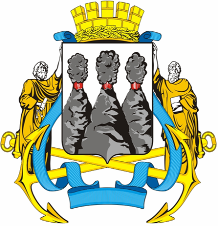 ГОРОДСКАЯ ДУМАПЕТРОПАВЛОВСК-КАМЧАТСКОГОГОРОДСКОГО ОКРУГАКОМИТЕТ ПО МОЛОДЕЖНОЙ ПОЛИТИКЕ, ФИЗИЧЕСКОЙ КУЛЬТУРЕ, СПОРТУ И ТУРИЗМУГОРОДСКАЯ ДУМАПЕТРОПАВЛОВСК-КАМЧАТСКОГОГОРОДСКОГО ОКРУГАКОМИТЕТ ПО МОЛОДЕЖНОЙ ПОЛИТИКЕ, ФИЗИЧЕСКОЙ КУЛЬТУРЕ, СПОРТУ И ТУРИЗМУ683000, г. Петропавловск-Камчатский, ул. Ленинская, д. 14, тел./факс (8-4152) 42-52-29, www.dumapk.ru683000, г. Петропавловск-Камчатский, ул. Ленинская, д. 14, тел./факс (8-4152) 42-52-29, www.dumapk.ru683000, г. Петропавловск-Камчатский, ул. Ленинская, д. 14, тел./факс (8-4152) 42-52-29, www.dumapk.ru                от 20 декабря 2013 годаКирносенко А.В.	-заместитель председателя Городской Думы Петропавловск-Камчатского городского округа, председатель Комитета Городской Думы по молодежной политике, физической культуре, спорту и туризму;Агеев В.А.- депутат Городской Думы Петропавловск-Камчатского городского округа;Воровский А.В.-депутат Городской Думы Петропавловск-Камчатского городского округа;Долгунков А.А.Смирнов С.И.Смагина Л.И.---депутат Городской Думы Петропавловск-Камчатского городского округа;депутат Городской Думы Петропавловск-Камчатского городского округа;депутат Городской Думы Петропавловск-Камчатского городского округа;Иванков Т.П. Ибрагимов С.В.Музалевская Г.Г.Сабуров А.Г.Широков А.В. -----консультант отдела аппарата Городской Думы Петропавловск-Камчатского городского округа по организационно-правовому обеспечению органов Городской Думы Петропавловск-Камчатского городского округа и депутатских объединений;консультант юридического отдела аппарата Городской Думы Петропавловск-Камчатского городского округа;и.о. начальника технического отдела Департамента социально развития Петропавловск-Камчатского городского округа;депутат Городской Думы Петропавловск-Камчатского городского округа;директор РОО «Спорт-детям».